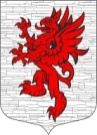 СОВЕТ ДЕПУТАТОВМУНИЦИПАЛЬНОГО ОБРАЗОВАНИЯЛОПУХИНСКОЕ СЕЛЬСКОЕ ПОСЕЛЕНИЕМО ЛОМОНОСОВСКИЙ МУНИЦИПАЛЬНЫЙ РАЙОНЛЕНИНГРАДСКОЙ ОБЛАСТИтретий созыв 21 октября  2015года                                                                     д. ЛопухинкаРЕШЕНИЕ № 81Об утверждении методики по определению величины арендной платы за пользование нежилыми зданиями, строениями, сооружениями и отдельными помещениями, находящимися в собственности муниципального образования Лопухинское сельское поселения Ломоносовского муниципального района Ленинградской области          Рассмотрев проект Методики определения величины арендной платы за пользование нежилыми зданиями, строениями, сооружениями и отдельными помещениями, находящимися в собственности МО Лопухинское сельское поселение Совет депутатов МО Лопухинское сельское поселение МО Ломоносовский муниципальный район Ленинградской области, решил:1.Утвердить прилагаемую Методику определения величины арендной платы за пользование нежилыми зданиями, строениями, сооружениями и отдельными помещениями, находящимися в собственности муниципального образования Лопухинское сельское поселение Ломоносовского муниципального района Ленинградской области (приложение № 1) далее  «Методика».2. Настоящее решение вступает в силу со дня его официального опубликования.3. Контроль за исполнением настоящего решения оставляю за собойГлава муниципального образования Лопухинское сельское поселение 			                          Ю.Г. РомановУтвержденоРешением Совета депутатов МО Лопухинское сельское поселение№  81 от 21.10.2015 г. МЕТОДИКАопределения величины арендной платы за пользование нежилыми зданиями, строениями, сооружениями и отдельными помещениями, находящимися в собственности муниципального образования Лопухинское сельское поселение Ломоносовского муниципального района Ленинградской области1.Общие положения           1.1 Методика разработана на основании методики определении арендной платы за пользование находящимися в государственной собственности Ленинградской области зданиями, строениями, и отдельными помещениями, утвержденной Постановлением Правительства Ленинградской области № 329 от 21 декабря 2007 года «Об утверждении методики определения величины арендной платы за пользование находящимися в государственной собственности  Ленинградской области зданиями, строениями, и отдельными помещениями». (в ред. Постановления Правительства Ленинградской области от 25.02.2009г № 42),  Методики определения величины арендной платы за пользование нежилыми зданиями, строениями, сооружениями и отдельными помещениями, находящимися в собственности МО Ломоносовский муниципальный район Ленинградской области.         1.2.Настоящая Методика устанавливает порядок расчета арендной платы за аренду нежилых зданий, строений, сооружений и отдельных помещений (далее объекты) муниципальной собственности, находящихся на территории муниципального образованияЛопухинское сельское поселение МО Ломоносовский муниципальный район Ленинградской области.        1.3.Расчет арендной платы ведется  в условных единицах. За величину условной единицы принимается годовая базовая стоимость  арендной платы одного квадратного метра площади муниципального нежилого помещения (далее также - базовая стоимость). Базовая стоимость устанавливается постановлением главы администрации МО Лопухинское сельское поселение2.Порядок расчета величины годовой арендной платы2.1.Расчет величины годовой арендной платы осуществляется в условных единицах. Значения коэффициентов указываются в долях единицы.2.2.Величина годовой арендной платы определяется по формуле:Агод =S * (Сб * Киз * Кт *  Кз * Ктд * Кнж) * где:Агод –  годовая  арендная плата за объект;S –        общая площадь арендуемого объекта;Сб -      годовая  базовая стоимость арендной платы одного квадратного метра   площади      муниципального нежилого помещения , руб.;Киз -    коэффициент износа;Кт –     коэффициент типа здания, устанавливаемый в зависимости от указанного в технической документации назначения объекта;Кз-      коэффициент территориальной зоны, устанавливаемый в зависимости от местонахождения арендуемого объекта и социально-технической ситуации, складывающейся на данной территории;Ктд – коэффициент типа деятельности, устанавливаемый с учетом вида деятельности арендатора;Кнж- коэффициент качества объекта, устанавливаемый в зависимости от  расположения арендуемого  объекта недвижимости в здании, (сооружении), степени  технического обустройства  и высоты потолков объекта, удобства его коммерческого использования.3. Порядок установления значений коэффициентов, применяемых при  расчете арендной платы.3.1.Коэффициент износа (Киз) определяется по формуле:Киз = (100 - % износа) / 100       Процент износа устанавливается по данным технической инвентаризации  на текущий год. При отсутствии данных износ определяется на основании Приказа Минфина России от 30.03.2001г  №26н «Об утверждении Положения по бухгалтерскому учету «Учет основных средств»  6/1.При этом значение коэффициента износа объекта недвижимости, находящегося в состоянии, пригодном для использования по  основному назначению не может быть менее 0,1.3.2. Значение коэффициента типа здания (Кт)3.3.Коэффициент территориальной зоны3.4.Коэффициент типа деятельности зданий (Ктд)3.5  Коэффициент качества нежилого помещения (Кнж) ,определяется  по формуле:     Кнж = Крп + Кто+ Квп +Квх +Кки гдеа ) Крп – коэффициент расположения объекта в здании (сооружении)б ) Кто – коэффициент степени технического обустройстваПримечания:         1.Считаеться, что водоснабжение и (или) канализация в помещении отсутствует, если персонал, работающий в нем, не имеет доступа ни к одному из мест общего пользования, оснащенных соответствующими удобствами, находящимися в здании, в котором расположено помещение.         2. Считается, что подвальное помещение в отапливаемом здании является отапливаемым, если по нему проходят трубы отопительной системы. в) Квп – коэффициент, учитывающий высоту потолков в помещении (в среднем по зданию)г) Квх – коэффициент, учитывающий наличие уличного входа в арендуемое помещение: при наличии отдельного входа        -   0.2при отсутствии отдельного входа    -   0.0Примечание: Считается, что отдельный уличный вход имеется, если в состав арендуемого объекта входят сообщающиеся помещения, одно из которых имеет отдельный уличный вход. д) Кки – коэффициент удобства коммерческого использования:4. В том случае  если рассчитанная по настоящей Методике для конкретного объекта величина арендной платы за . меньше годовой базовой стоимости, установленной нашей Методикой, то величина годовой арендной платы рассчитывается по формуле:Агод = Сб * Кз * Sгде:Агод – годовая арендная плата за объект недвижимости, в рублях;Сб    -  годовая базовая стоимость арендной платы одного квадратного метра площади муниципального нежилого помещения, в рубляхКз    - коэффициент территориальной зоны, устанавливаемый в зависимости от местонахождения арендуемого объекта и социально-экономической ситуации, складывающейся на данной территории;S      - общая площадь арендуемого объекта.Конструктивный тип зданияКонструктивный тип зданияКонструктивный тип зданияКонструктивный тип зданияПроизводственноеСкладскоеАдминистративноеПрочее0.750.611Населенный пунктКз1.д. Глобицы0.62.д. Лопухинка0,6Вид деятельности  арендатораКтдАЗС (автозаправочные станции)5,0Аптечные учреждения0,5Аудит и бухгалтерский учет1,7Банк Сберегательный и его филиалы1,05Банки коммерческие и их филиалы2,0Библиотеки0.02Бюджетные учреждения0.15Государственные предприятия общественного питания0.4Здравоохранение0.1Консультации, маркетинговые исследования1,5Лесная и деревообрабатывающая промышленность0.45Лесное хозяйство0.40Мясная и молочная промышленность0,45Наука и научное обслуживание0.1Непроизводственные виды бытового обслуживания0.2Нотариальные конторы, регистрационные палаты1.1Общ.объединения по сферам коммерческой деятельности0.6Общественное питание0.5Общественное питание с реализацией алкогольных напитков1.0Объединение социальной защиты0.2Органы государственного и муниципального управления0.05Подготовка кадров с высшим  и ср. спец образованием0.1Почтовая связь0,1Проведение дискотек и массовых зрелищных мероприятий0.3Производство программных средств0.80Профессиональные союзы0.25Прочие виды деятельности1.2Прочие финансово-кредитные организации1.5Редакции телевидения и радиовещания0.4Ремонт и техническое обслуживание транспортных средств0.85Стоматологические услуги1.10Строительство0.5Творческие общественные объединения0.3Торговля оптовая1.0Торговля кооперативная0.9Торговля розничная0.6Транспортно-экспедиционные услуги0.95Физкультурно-спортивные организации0.2Финансы, кредит, страхование , пенсионное обслуживание0.75Хлебопекарная промышленность0.55Хозяйственное управлением строительством 0.85Электро- и радиосвязь1.4Нахождение арендуемого помещения в здании (сооружении)КрпОтдельно стоящее здание1.2Надземная встроено –пристроенная часть1.0Цоколь (полуподвал)0.9Чердак (мансандра)0.8Подвал0.6Технические помещения0.1Элементы обустройстваКтоВодопровод,канализация, центральное отопление, горячая вода0.6Водопровод,канализация, центральное отопление0.5Водопровод,канализация0.4Водопровод0.3Отсутствие обустройства0.0Высота потолка арендуемого объектаКвпсвыше 3х метров0.11от 2.6 до 0.10менее 0.09Расположение помещения в населенном пунктеКкиДля коммерческих банков и сбербанков во всех населенных пунктахУдаленные населенные пунктыд. Глобицыд. Лопухинка0.251.0